Transnational meeting in Hungary (29th november. – 3rd december 2015) 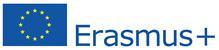 READ in Europe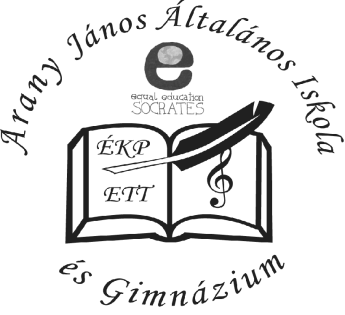     ActivitiesLocationFees and expensesSunday,November29th      Arrivals:             Croatia:22.00Italy: 14:20Lithuania:18:05Spain: 16:55Turkey: 08:20transfer from the airport to SzázhalombattaMonday,  November 30      9.00	Welcome to Arany János school	Introduction, Tour of schoolpresentation of schools, presentation of students, presentations of our townsrevision of timeline and project activities, assigning roles and duties, agreement on dates of mobilities of first project yearagreeing on common tools for project management and disseminationquestionnaire: choosing the common way of presenting our questionnaire findings in the form of diagrams13.00: lunchpreparation of 1st student exchange and teacher traininglogo competition: rules1        18.00 : common free time activity           dinnerSzázhalombattalunch: 2500 ft / persondinner: TuesdayDecember 1st9.00-12.45 : discussions and workshopsWorkshops:ICT tools for project activities: student cooperation, teaching handbookTeachmeet: sharing toolscurriculum for non-formal learningUsing European Language Portfolio13.00:  lunch in Ebatta16.00 - 19.00 : drama workshops: team building                 activitiesDinnerSchoolLunch: 2500 ft / persondinner: WednesdayDecember 2ndTrip to BudapestTurkish colleagues: departure at 20.15BudapestBus to BudapestAdmission fee?lunch: dinnerThursday,December 3rdLeaving Százhalombatta:Croatia: 8:00Italy: 10:15Lithuania:8:00Spain:10:10transfer to the airport